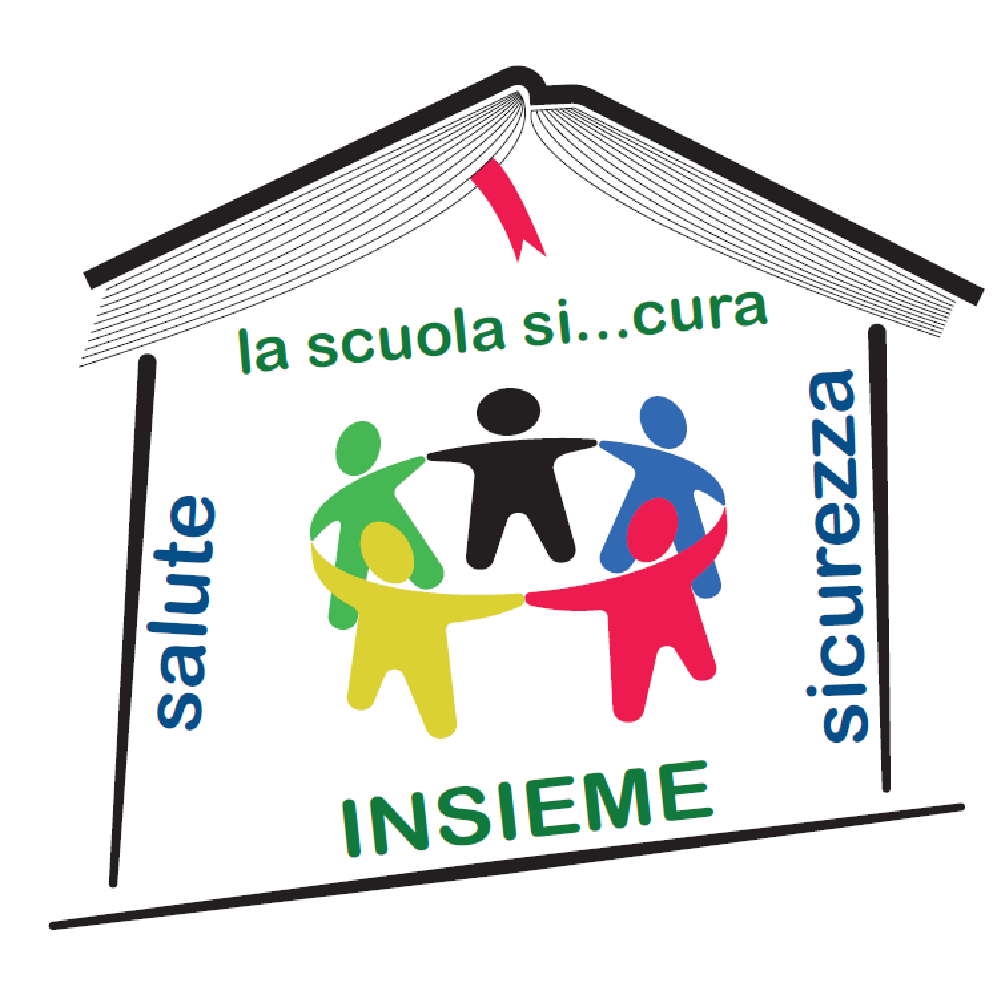 “Scuola Sicura”Progetto di integrazione della sicurezza del lavoro nei curricola della scuola secondaria di 2° gradoCOMPETENZA 2 - Riconoscere, valutare, gestire e prevenire il rischio, il pericolo, il danno da agenti chimici e cancerogeni2 - Riconoscere, valutare, gestire e prevenire il rischio, il pericolo, il danno da agenti chimici e cancerogeniU.F.RISCHIO CHIMICO RISCHIO CHIMICO AREAScientifica (Scienze naturali)Scientifica (Scienze naturali)CLASSITerza Liceo ScientificoFase di ACCOGLIENZA e di RIPASSO: entro 30 gg da inizio a.s. ABILITÀCONOSCENZEMOD.1 SYLLABUSATTIVITÀMATERIALI  DIDATTICIDIFFERENZIARE i comportamenti in caso di pericoli specifici (agenti chimici e cancerogeni)APPLICARE procedure di utilizzo degli spazi in situazione di emergenzaUTILIZZARE appropriati dispositivi di protezione individualePREVENZIONE E PROTEZIONEREGOLAMENTIAMBIENTI6 - Rischio chimico6.1 - Concetti6.1.1 - Definizioni chimico fisiche: nebbie, oli, fumi, vapori e polveri6.1.2 - Classificazione ed etichettatura, pittogrammi e schede di sicurezza6.1.3 - Vie di contatto: assorbimento, valori limite di riferimento6.2 - Rischi specifici6.2.1 - Agenti chimici e cancerogeni comuni (amianto, fumo di sigaretta, formaldeide, inquinamento ambientale)6.2.2 - Effetti sull’organismoRipasso dei concetti attraverso un veloce brainstorming e costruzione di una mappa mentale alla lavagnaPresentazione del lavoro di gruppo degli studenti sulle caratteristiche chimico-fisiche e sulla tossicità di sostanze come l’amianto, il PCB, la formaldeide, i principali inquinanti ambientali;Discussione guidataMateriali prodotti dagli studentiLibri di testo in adozioneConsulenza Tecnica Accertamenti Rischi e Prevenzione (CONTARP) dell’Inail, “Agenti chimici pericolosi: istruzioni ad uso dei lavoratori”, “Sostanze pericolose: istruzioni per l’uso”, “Gli agenti chimici mutageni” e “Agenti cancerogeni e mutageni”.Quaderni per la Salute e la Sicurezza dell’INAIL: “I Detergenti”“RISCHIO CHIMICO - Manuale informativo per la tutela della salute del personale dei laboratori di ricerca” pubblicato dall’INAILVERIFICA FINALETipologia: Valutazione dei lavori elaborati dagli studenti + Tipologie varie atte alla valutazione in itinere delle abilità e delle conoscenze + Test finaleDurata: variabileVERIFICA FINALETipologia: Valutazione dei lavori elaborati dagli studenti + Tipologie varie atte alla valutazione in itinere delle abilità e delle conoscenze + Test finaleDurata: variabileVERIFICA FINALETipologia: Valutazione dei lavori elaborati dagli studenti + Tipologie varie atte alla valutazione in itinere delle abilità e delle conoscenze + Test finaleDurata: variabileVERIFICA FINALETipologia: Valutazione dei lavori elaborati dagli studenti + Tipologie varie atte alla valutazione in itinere delle abilità e delle conoscenze + Test finaleDurata: variabileVERIFICA FINALETipologia: Valutazione dei lavori elaborati dagli studenti + Tipologie varie atte alla valutazione in itinere delle abilità e delle conoscenze + Test finaleDurata: variabileTEMPO COMPLESSIVO   3 / 4 oreTEMPO COMPLESSIVO   3 / 4 oreTEMPO COMPLESSIVO   3 / 4 oreTEMPO COMPLESSIVO   3 / 4 oreTEMPO COMPLESSIVO   3 / 4 ore